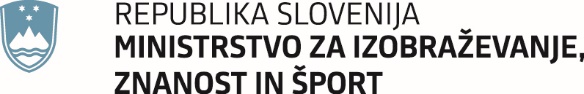 Masarykova cesta 16, 1000 Ljubljana	T: 01 400 52 00	F: 01 400 53 21 Številka:  630-4/2021/7Ljubljana, 29. 3. 2021Zadeva: 	Popravek gradiva št. 11.	Navedba gradiva, ki se popravlja: Seznanitev Vlade Republike Slovenije z Izhodišči in usmeritvami raziskovalne in inovacijske strategije Slovenije 2021–2030 Sveta za znanost in tehnologijo Republike Slovenije – predlog za obravnavo2.	Besedilo popravka: Spremeni se naslov vladnega gradiva, tako da se glasi: »Sprejem Izhodišč in usmeritev raziskovalne in inovacijske strategije Slovenije 2021–2030 Sveta za znanost in tehnologijo Republike Slovenije – predlog za obravnavo – popravek gradiva št. 1«V predlogu vladnega gradiva se v 1. točki »Predlog sklepov vlade« predlog sklepa vlade spremeni tako, da se glasi:»Vlada Republike Slovenije sprejme Izhodišča in usmeritve raziskovalne in inovacijske strategije Slovenije 2021–2030, ki jih je Svet za znanost in tehnologijo Republike Slovenije potrdil na 6. seji dne 20. 1. 2021.«V  tretjem odstavku 5. točke »Kratek povzetek gradiva« in v zadnjem odstavku obrazložitve predloga sklepa Vlade Republike Slovenije se besedilo: »se je seznanila z Izhodišči in usmeritvami raziskovalne in inovacijske strategije Slovenije 2021–2030« nadomesti z besedilom »je sprejela Izhodišča in usmeritve raziskovalne in inovacijske strategije Slovenije 2021–2030«.Drugo je nespremenjeno.Priloga: predlog vladnega gradiva: Sprejem Izhodišč in usmeritev raziskovalne in inovacijske strategije Slovenije 2021–2030 Sveta za znanost in tehnologijo Republike Slovenije – predlog za obravnavo – popravek gradiva št. 1Obrazložitev predloga sklepa Vlade Republike Slovenije8. člen Zakona o raziskovalni in razvojni dejavnosti določa, da Predlog Raziskovalne in inovacijske strategije Slovenije pripravi Vlada Republike Slovenije na podlagi izhodišč in usmeritev Sveta za znanost in tehnologijo Republike Slovenije. Raziskovalno in inovacijsko strategijo Slovenije sprejme Državni zbor Republike Slovenije na predlog Vlade Republike Slovenije.V skladu s 1. alinejo drugega odstavka 9. člena Zakona o raziskovalni in razvojni dejavnosti (Uradni list RS, št. 22/06 – uradno prečiščeno besedilo, 61/06 – ZDru-1, 112/07, 9/11, 57/12 – ZPOP-1A, 21/18 – ZNOrg in 9/19) Svet za znanost in tehnologijo Republike Slovenije (v nadaljnjem besedilu: SZT) predlaga Vladi Republike Slovenije izhodišča in usmeritve Raziskovalne in inovacijske strategije Slovenije. Na 3. korespondenčni seji SZT dne 30. 3. 2020 je bila potrjena delovna skupina za pripravo izhodišč RISS 2021–2030. Delovna skupina je pripravila predlog Izhodišč in usmeritev raziskovalne in inovacijske strategije Slovenije 2021–2030, ki so bila obravnavana na 4. seji SZT dne 8. 10. 2020 in 5. seji SZT dne 2. 12. 2020. Na obeh obravnavah so člani SZT podali pripombe in komentarje, na podlagi katerih je delovna skupina oblikovala dokončen predlog izhodišč in usmeritev Raziskovalne in inovacijske strategije Slovenije 2021–2030. Predlog izhodišč in usmeritev raziskovalne in inovacijske strategije Slovenije 2021-2030 je SZT potrdil na 6. seji dne 20. 1. 2021.Izhodišča in usmeritve raziskovalne in inovacijske strategije Slovenije 2021–2030 vsebujejo osnovni cilj, vizijo ter državne, mednarodne, organizacijske in družbene izzive na področju raziskav in inovacij, ki so v nadaljevanju na kratko povzeti:Osnovni cilj: Izboljšanje kakovosti življenja in blaginje vseh ljudi.Vizija: Slovenija se mora razviti v uspešno, na znanju temelječo družbo.Državni izziviZagotovitev avtonomije raziskovalnega dela in institucij v raziskovalni in inovacijski politiki.Slovenija mora postati dežela zagonskih podjetij.Usmerjanje raziskovalne in inovacijske dejavnosti mora biti usklajeno s Strategijo razvoja Slovenije 2030 in drugimi strategijami, še posebej z novo Slovensko industrijsko politiko 2021–2030, ki temeljijo na evropskih in domačih dokumentih pod skupnim imenovalcem »zeleni, ustvarjalni in pametni razvoj«.Raziskovalno in inovacijsko dejavnost je treba spodbujati na področjih novih in alternativnih materialov, izdelkov, storitev in tehnologij, upoštevajoč krožne in digitalne vidike pri njihovi zasnovi (»circular and digital by design«) tako, da se prioritet ne opredeljuje od »od zgoraj navzdol«, ampak na podlagi partnerstva med gospodarstvom, institucijami znanja, državo in drugimi deležniki.Mednarodni izzivi:Slovenija si mora pridobiti močan položaj v EU (pred vsemi državami članicami EU-13 in nekaterimi državami članicami EU-14) in na globalni ravni.Slovenska znanost mora postati konkurenčna na mednarodni ravni na vseh ključnih področjih. Podpora raziskovalni in inovacijski dejavnosti mora temeljiti na odličnosti, pri čemer mora biti poudarek na kakovosti in ne na količini.Slovenija mora postati uspešnejša pri uporabljanju mehanizmov EU za raziskovalno in inovacijsko dejavnost.Slovenija mora postati privlačnejša za tuje raziskovalce in študente.Raziskovalna infrastruktura v javnem sektorju v Sloveniji mora biti mednarodno konkurenčna.Povečati moramo število in kakovost inovacij ter okrepiti prenos znanja in tehnologij.Organizacijski izzivi:Raziskave, visoko šolstvo, inovacije in prenos tehnologij bi bilo smiselno umestiti v pristojnost enega ministrstva.Slovenija mora oblikovati sodobno zakonodajo na področju raziskovalne in inovacijske dejavnosti.Financiranje raziskav in razvoja v Sloveniji je treba izboljšati (1 % BDP iz javnih virov (proračun države) in 2 % iz zasebnega sektorja najkasneje do leta 2025, do leta 2030 vsaj 1,25 % iz javnih sredstev).Področja financiranja: temeljne raziskave, uporabne raziskave, interdisciplinarne uporabne in temeljne raziskave (delno osredotočene na domače potrebe) ter iz raziskav izhajajoča inovacijska dejavnost (ustrezno podporo je treba zagotoviti odličnim in razvijajočim se področjem ter skrbno načrtovati, kaj storiti z ostalimi področji).Slovenija mora vzpostaviti sodelujočo mrežo univerz, javnih raziskovalnih inštitutov in zasebnega sektorja.Slovenija mora vzpostaviti uspešen sistem prenosa znanja in tehnologij.Slovenija mora izboljšati politiko zaščite in izkoriščanja intelektualne lastnine.Družbeni izzivi:Slovenija mora doseči raven družbe 5.0.Načela družbene enakosti, generacijske enakosti in enakosti spolov, enake zastopanosti in enake udeležbe je treba vključiti v vse ravni raziskovalne in razvojne politike ter prakso.Etika raziskovalne in inovacijske dejavnosti, transparentnost postopkov.Komuniciranje in promocija raziskovalne in inovacijske dejavnosti v javnosti.Na podlagi Izhodišč in usmeritev raziskovalne in inovacijske strategije Slovenije 2021–2030 bosta Ministrstvo za izobraževanje, znanost in šport ter Ministrstvo za gospodarski razvoj in tehnologijo ob vključevanju ekspertov za posamezna področja pripravili besedilo predloga Raziskovalne in inovacijske strategije Slovenije 2021–2030, ki bo po opravljeni javni razpravi posredovan v sprejem Vladi Republike Slovenije in nato v sprejem Državnemu zboru. Vlada Republike Slovenije je sprejela Izhodišča in usmeritve raziskovalne in inovacijske strategije Slovenije 2021–2030, ki jih je Svet za znanost in tehnologijo Republike Slovenije potrdil na svoji 6. seji dne 20. 1. 2021.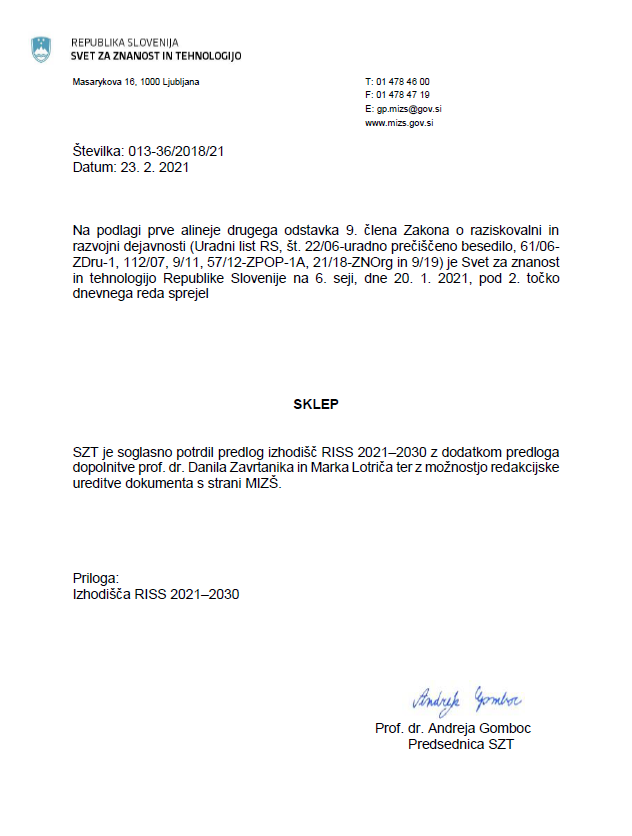 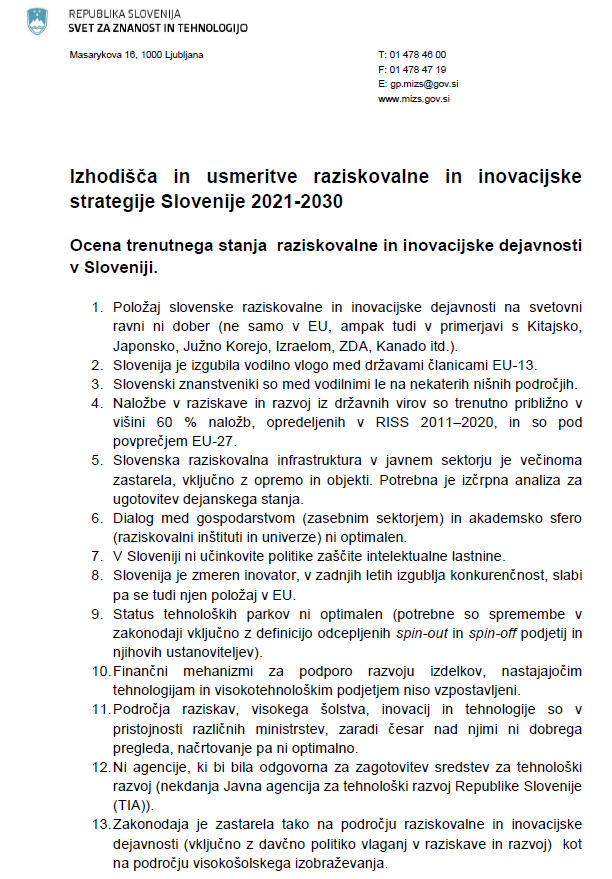 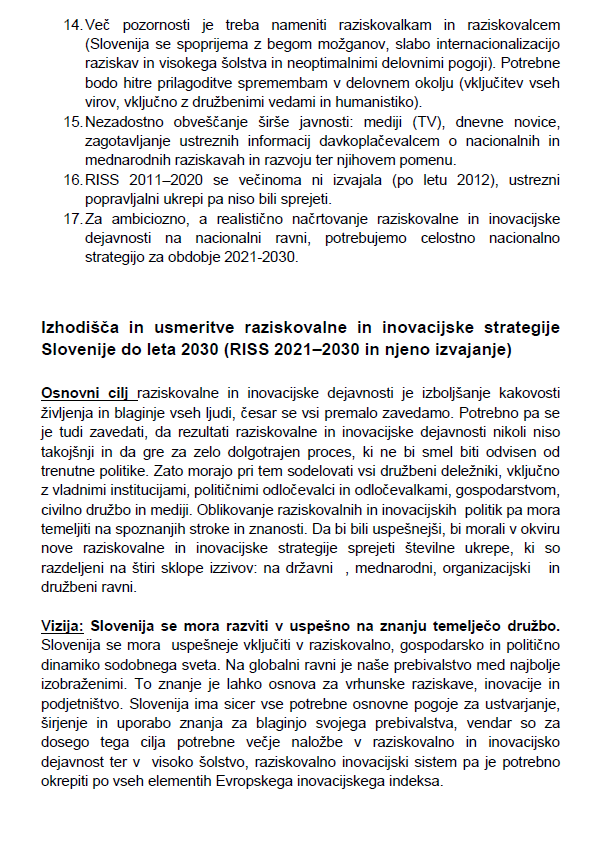 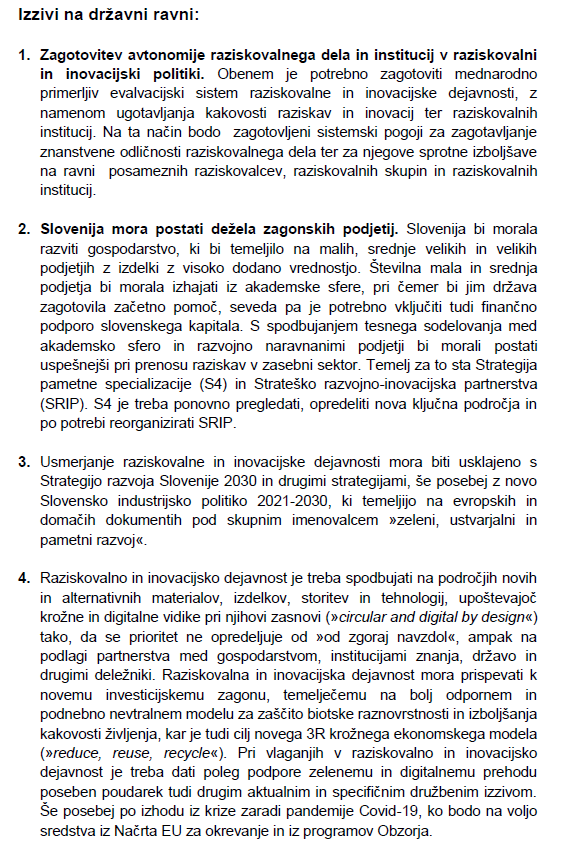 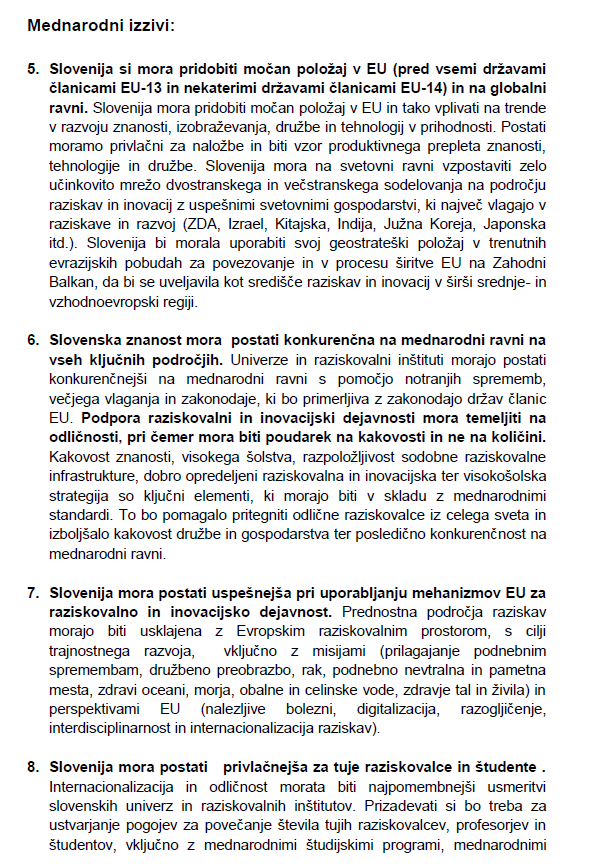 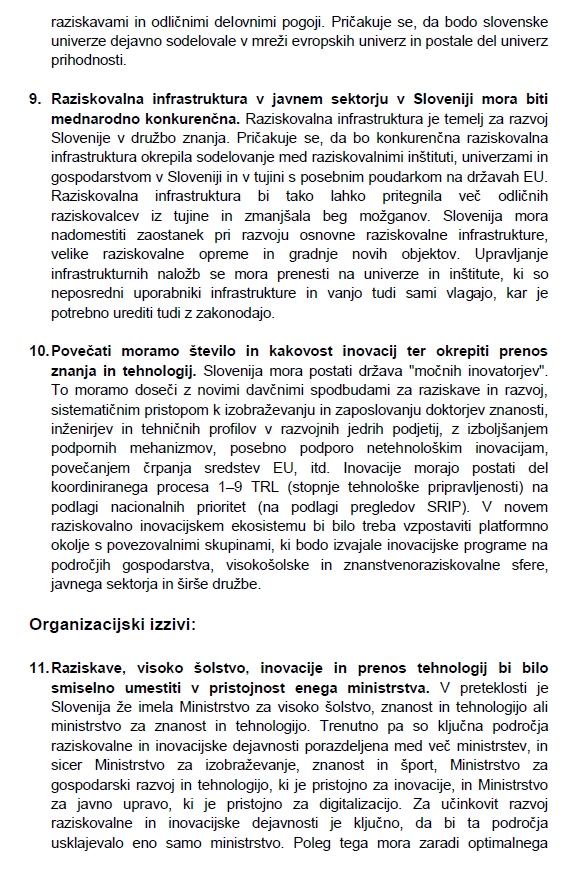 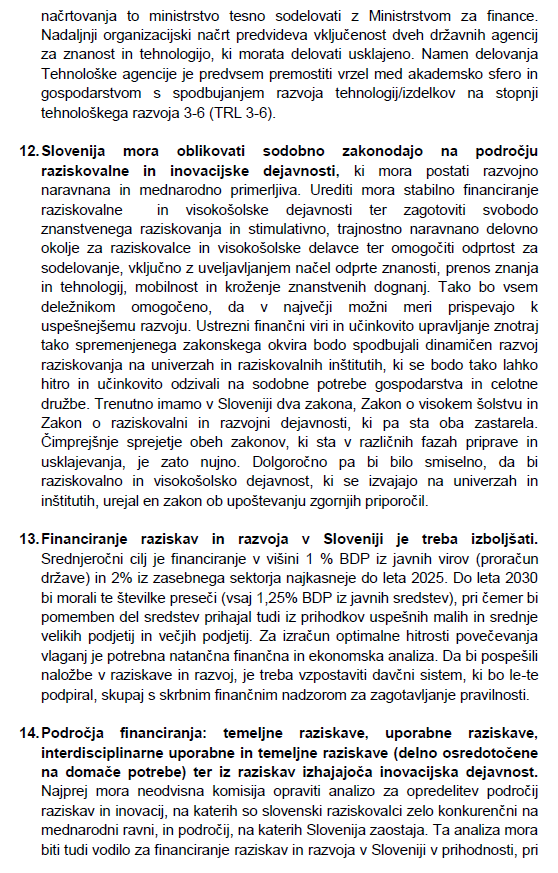 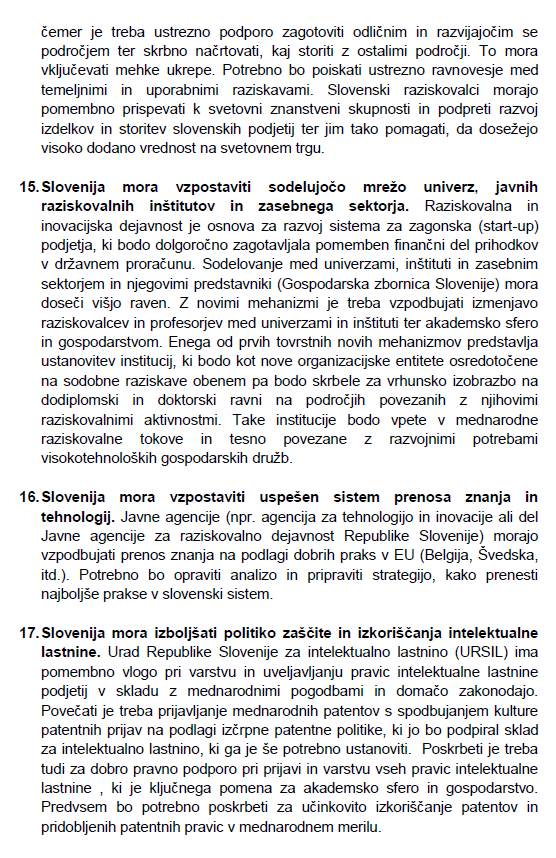 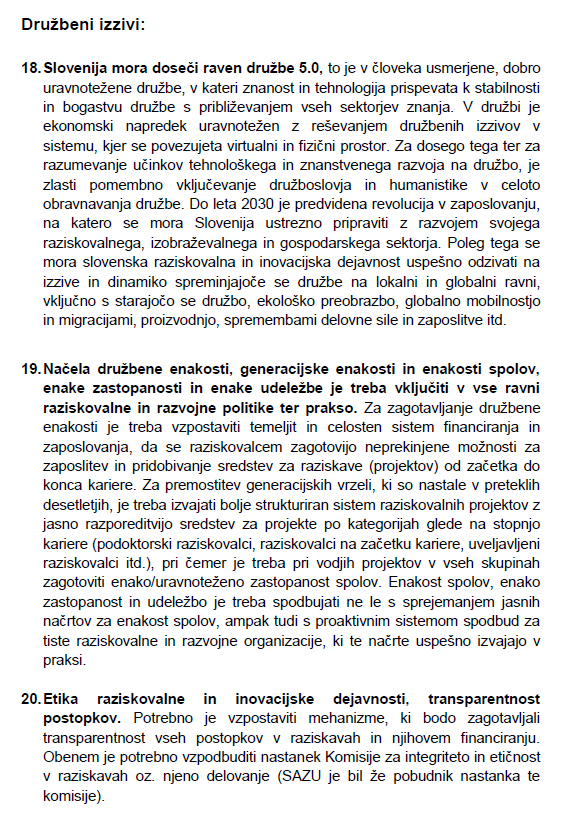 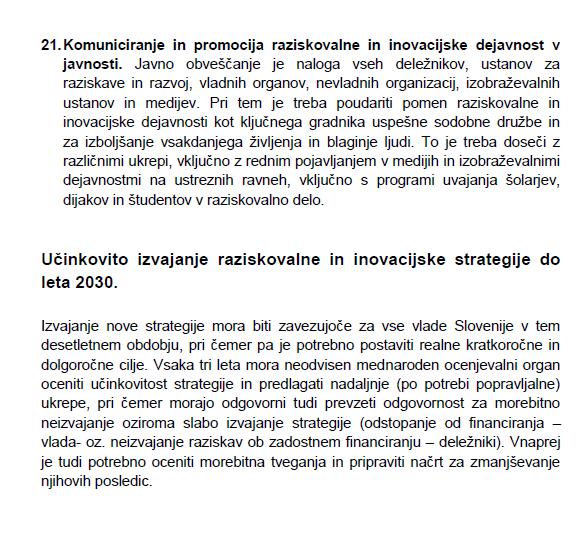 Prof. dr. Simona KustecMINISTRICA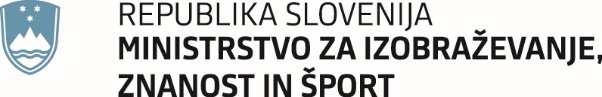 Masarykova cesta 16, 1000 Ljubljana	Gp.mizs@gov.siMasarykova cesta 16, 1000 Ljubljana	Gp.mizs@gov.siŠtevilka: 630-4/2021/7Številka: 630-4/2021/7Ljubljana, 29. 3. 2021Ljubljana, 29. 3. 2021EVA /EVA /GENERALNI SEKRETARIAT VLADE REPUBLIKE SLOVENIJEGp.gs@gov.siGENERALNI SEKRETARIAT VLADE REPUBLIKE SLOVENIJEGp.gs@gov.siZADEVA: Sprejem Izhodišč in usmeritev raziskovalne in inovacijske strategije Slovenije 2021–2030 Sveta za znanost in tehnologijo Republike Slovenije – predlog za obravnavo – popravek gradiva št. 1ZADEVA: Sprejem Izhodišč in usmeritev raziskovalne in inovacijske strategije Slovenije 2021–2030 Sveta za znanost in tehnologijo Republike Slovenije – predlog za obravnavo – popravek gradiva št. 1ZADEVA: Sprejem Izhodišč in usmeritev raziskovalne in inovacijske strategije Slovenije 2021–2030 Sveta za znanost in tehnologijo Republike Slovenije – predlog za obravnavo – popravek gradiva št. 1ZADEVA: Sprejem Izhodišč in usmeritev raziskovalne in inovacijske strategije Slovenije 2021–2030 Sveta za znanost in tehnologijo Republike Slovenije – predlog za obravnavo – popravek gradiva št. 11. Predlog sklepov vlade:1. Predlog sklepov vlade:1. Predlog sklepov vlade:1. Predlog sklepov vlade:Na podlagi šestega odstavka 21. člena Zakona o Vladi Republike Slovenije (Uradni list RS, št. 24/05 – uradno prečiščeno besedilo, 109/08, 38/10 – ZUKN, 8/12, 21/13, 47/13 – ZDU-1G, 65/14 in 55/17) in 1. alineje drugega odstavka 9. člena Zakona o raziskovalni in razvojni dejavnosti (Uradni list RS, št. 22/06 – uradno prečiščeno besedilo, 61/06 – ZDru-1, 112/07, 9/11, 57/12 – ZPOP-1A, 21/18 – ZNOrg in 9/19) je Vlada Republike Slovenije na ….. seji dne ….. sprejela naslednji SKLEPVlada Republike Slovenije sprejme Izhodišča in usmeritve raziskovalne in inovacijske strategije Slovenije 2021–2030, ki jih je Svet za znanost in tehnologijo Republike Slovenije potrdil na 6. seji dne 20. 1. 2021.Priloga:Izhodišča in usmeritve raziskovalne in inovacijske strategije Slovenije 2021–2030 Sveta za znanost in tehnologijo Republike SlovenijePrejmejo:Ministrstvo za izobraževanje, znanost in šport,Ministrstvo za gospodarski razvoj in tehnologijo,Služba Vlade Republike Slovenije za razvoj in evropsko kohezijsko politiko,Ministrstvo za javno upravo,Ministrstvo za finance,Svet za znanost in tehnologijo Republike Slovenije,Slovenska akademija znanosti in umetnostiNa podlagi šestega odstavka 21. člena Zakona o Vladi Republike Slovenije (Uradni list RS, št. 24/05 – uradno prečiščeno besedilo, 109/08, 38/10 – ZUKN, 8/12, 21/13, 47/13 – ZDU-1G, 65/14 in 55/17) in 1. alineje drugega odstavka 9. člena Zakona o raziskovalni in razvojni dejavnosti (Uradni list RS, št. 22/06 – uradno prečiščeno besedilo, 61/06 – ZDru-1, 112/07, 9/11, 57/12 – ZPOP-1A, 21/18 – ZNOrg in 9/19) je Vlada Republike Slovenije na ….. seji dne ….. sprejela naslednji SKLEPVlada Republike Slovenije sprejme Izhodišča in usmeritve raziskovalne in inovacijske strategije Slovenije 2021–2030, ki jih je Svet za znanost in tehnologijo Republike Slovenije potrdil na 6. seji dne 20. 1. 2021.Priloga:Izhodišča in usmeritve raziskovalne in inovacijske strategije Slovenije 2021–2030 Sveta za znanost in tehnologijo Republike SlovenijePrejmejo:Ministrstvo za izobraževanje, znanost in šport,Ministrstvo za gospodarski razvoj in tehnologijo,Služba Vlade Republike Slovenije za razvoj in evropsko kohezijsko politiko,Ministrstvo za javno upravo,Ministrstvo za finance,Svet za znanost in tehnologijo Republike Slovenije,Slovenska akademija znanosti in umetnostiNa podlagi šestega odstavka 21. člena Zakona o Vladi Republike Slovenije (Uradni list RS, št. 24/05 – uradno prečiščeno besedilo, 109/08, 38/10 – ZUKN, 8/12, 21/13, 47/13 – ZDU-1G, 65/14 in 55/17) in 1. alineje drugega odstavka 9. člena Zakona o raziskovalni in razvojni dejavnosti (Uradni list RS, št. 22/06 – uradno prečiščeno besedilo, 61/06 – ZDru-1, 112/07, 9/11, 57/12 – ZPOP-1A, 21/18 – ZNOrg in 9/19) je Vlada Republike Slovenije na ….. seji dne ….. sprejela naslednji SKLEPVlada Republike Slovenije sprejme Izhodišča in usmeritve raziskovalne in inovacijske strategije Slovenije 2021–2030, ki jih je Svet za znanost in tehnologijo Republike Slovenije potrdil na 6. seji dne 20. 1. 2021.Priloga:Izhodišča in usmeritve raziskovalne in inovacijske strategije Slovenije 2021–2030 Sveta za znanost in tehnologijo Republike SlovenijePrejmejo:Ministrstvo za izobraževanje, znanost in šport,Ministrstvo za gospodarski razvoj in tehnologijo,Služba Vlade Republike Slovenije za razvoj in evropsko kohezijsko politiko,Ministrstvo za javno upravo,Ministrstvo za finance,Svet za znanost in tehnologijo Republike Slovenije,Slovenska akademija znanosti in umetnostiNa podlagi šestega odstavka 21. člena Zakona o Vladi Republike Slovenije (Uradni list RS, št. 24/05 – uradno prečiščeno besedilo, 109/08, 38/10 – ZUKN, 8/12, 21/13, 47/13 – ZDU-1G, 65/14 in 55/17) in 1. alineje drugega odstavka 9. člena Zakona o raziskovalni in razvojni dejavnosti (Uradni list RS, št. 22/06 – uradno prečiščeno besedilo, 61/06 – ZDru-1, 112/07, 9/11, 57/12 – ZPOP-1A, 21/18 – ZNOrg in 9/19) je Vlada Republike Slovenije na ….. seji dne ….. sprejela naslednji SKLEPVlada Republike Slovenije sprejme Izhodišča in usmeritve raziskovalne in inovacijske strategije Slovenije 2021–2030, ki jih je Svet za znanost in tehnologijo Republike Slovenije potrdil na 6. seji dne 20. 1. 2021.Priloga:Izhodišča in usmeritve raziskovalne in inovacijske strategije Slovenije 2021–2030 Sveta za znanost in tehnologijo Republike SlovenijePrejmejo:Ministrstvo za izobraževanje, znanost in šport,Ministrstvo za gospodarski razvoj in tehnologijo,Služba Vlade Republike Slovenije za razvoj in evropsko kohezijsko politiko,Ministrstvo za javno upravo,Ministrstvo za finance,Svet za znanost in tehnologijo Republike Slovenije,Slovenska akademija znanosti in umetnosti2. Predlog za obravnavo predloga zakona po nujnem ali skrajšanem postopku v državnem zboru z obrazložitvijo razlogov:2. Predlog za obravnavo predloga zakona po nujnem ali skrajšanem postopku v državnem zboru z obrazložitvijo razlogov:2. Predlog za obravnavo predloga zakona po nujnem ali skrajšanem postopku v državnem zboru z obrazložitvijo razlogov:2. Predlog za obravnavo predloga zakona po nujnem ali skrajšanem postopku v državnem zboru z obrazložitvijo razlogov:////3.a Osebe, odgovorne za strokovno pripravo in usklajenost gradiva:3.a Osebe, odgovorne za strokovno pripravo in usklajenost gradiva:3.a Osebe, odgovorne za strokovno pripravo in usklajenost gradiva:3.a Osebe, odgovorne za strokovno pripravo in usklajenost gradiva:prof. dr. Simona Kustec, ministrica,dr. Mitja Slavinec, državni sekretar,dr. Tomaž Boh, generalni direktor Direktorata za znanost,mag. Peter Volasko, vodja sektorja po pooblastilu ministriceprof. dr. Simona Kustec, ministrica,dr. Mitja Slavinec, državni sekretar,dr. Tomaž Boh, generalni direktor Direktorata za znanost,mag. Peter Volasko, vodja sektorja po pooblastilu ministriceprof. dr. Simona Kustec, ministrica,dr. Mitja Slavinec, državni sekretar,dr. Tomaž Boh, generalni direktor Direktorata za znanost,mag. Peter Volasko, vodja sektorja po pooblastilu ministriceprof. dr. Simona Kustec, ministrica,dr. Mitja Slavinec, državni sekretar,dr. Tomaž Boh, generalni direktor Direktorata za znanost,mag. Peter Volasko, vodja sektorja po pooblastilu ministrice3.b Zunanji strokovnjaki, ki so sodelovali pri pripravi dela ali celotnega gradiva:3.b Zunanji strokovnjaki, ki so sodelovali pri pripravi dela ali celotnega gradiva:3.b Zunanji strokovnjaki, ki so sodelovali pri pripravi dela ali celotnega gradiva:3.b Zunanji strokovnjaki, ki so sodelovali pri pripravi dela ali celotnega gradiva:Delovno skupino za pripravo izhodišč Raziskovalne in inovacijske strategije Slovenije je Svet za znanost in tehnologijo Republike Slovenije imenoval na 3. korespondenčni seji dne 30. 3. 2020. Člani so:prof. dr. Boris Turk, predsednik delovne skupine,prof. dr. Gregor Anderluh,prof. dr. Zdravko Kačič,dr. Helena Motoh,prof. dr. Igor Papič,dr. Ema Žagar,prof. dr. Maurizio Fermeglia – Univerza Trst,prof. dr. Carole Mundell – Univerza Bath, Velika Britanija.Svet za znanost in tehnologijo Republike Slovenije ima 14 članov, ki so imenovani, in člane po položaju. Predsednica in člani SZT so imenovani za mandatno dobo štirih let. Tekoče mandatno obdobje traja od 4. 7. 2019 do 4. 7. 2023. Člani so:Predsednica Sveta za znanost in tehnologijo:prof. dr. Andreja Gomboc.Člani sveta po položaju:prof. dr. Zdravko Kačič, rektor Univerze v Mariboru,prof. dr. Danilo Zavrtanik, rektor Univerze v Novi Gorici,prof. dr. Klavdija Kutnar, rektorica Univerze na Primorskem,prof. dr. Igor Papič, rektor Univerze v Ljubljani,prof. dr. Simona Kustec, ministrica, pristojna za znanost,Zdravko Počivalšek, minister, pristojen za tehnologijo,mag. Andrej Šircelj, minister, pristojen za finance,akad. prof. dr. Peter Štih, predsednik SAZU (do 1. 6. 2020 akad. prof. dr. Tadej Bajt), Boštjan Gorjup, predsednik GZS.Predstavniki raziskovalcev:prof. dr. Boris Turk,prof. dr. Andreja Kutnar,dr. Vanja Kokol,dr. Helena Motoh,dr. Iztok Šori. Predstavnike nosilcev tehnološkega razvoja in gospodarskih družb:prof. dr. Matjaž Krajnc,Borut Čeh,dr. Ema Žagar,dr. Mark Pleško,Tibor Šimonka,Marko Lotrič.Predstavnik javnosti:dr. Tina Tomažič.Predstavnik reprezentativnih sindikatov:dr. Boštjan Nedoh.Delovno skupino za pripravo izhodišč Raziskovalne in inovacijske strategije Slovenije je Svet za znanost in tehnologijo Republike Slovenije imenoval na 3. korespondenčni seji dne 30. 3. 2020. Člani so:prof. dr. Boris Turk, predsednik delovne skupine,prof. dr. Gregor Anderluh,prof. dr. Zdravko Kačič,dr. Helena Motoh,prof. dr. Igor Papič,dr. Ema Žagar,prof. dr. Maurizio Fermeglia – Univerza Trst,prof. dr. Carole Mundell – Univerza Bath, Velika Britanija.Svet za znanost in tehnologijo Republike Slovenije ima 14 članov, ki so imenovani, in člane po položaju. Predsednica in člani SZT so imenovani za mandatno dobo štirih let. Tekoče mandatno obdobje traja od 4. 7. 2019 do 4. 7. 2023. Člani so:Predsednica Sveta za znanost in tehnologijo:prof. dr. Andreja Gomboc.Člani sveta po položaju:prof. dr. Zdravko Kačič, rektor Univerze v Mariboru,prof. dr. Danilo Zavrtanik, rektor Univerze v Novi Gorici,prof. dr. Klavdija Kutnar, rektorica Univerze na Primorskem,prof. dr. Igor Papič, rektor Univerze v Ljubljani,prof. dr. Simona Kustec, ministrica, pristojna za znanost,Zdravko Počivalšek, minister, pristojen za tehnologijo,mag. Andrej Šircelj, minister, pristojen za finance,akad. prof. dr. Peter Štih, predsednik SAZU (do 1. 6. 2020 akad. prof. dr. Tadej Bajt), Boštjan Gorjup, predsednik GZS.Predstavniki raziskovalcev:prof. dr. Boris Turk,prof. dr. Andreja Kutnar,dr. Vanja Kokol,dr. Helena Motoh,dr. Iztok Šori. Predstavnike nosilcev tehnološkega razvoja in gospodarskih družb:prof. dr. Matjaž Krajnc,Borut Čeh,dr. Ema Žagar,dr. Mark Pleško,Tibor Šimonka,Marko Lotrič.Predstavnik javnosti:dr. Tina Tomažič.Predstavnik reprezentativnih sindikatov:dr. Boštjan Nedoh.Delovno skupino za pripravo izhodišč Raziskovalne in inovacijske strategije Slovenije je Svet za znanost in tehnologijo Republike Slovenije imenoval na 3. korespondenčni seji dne 30. 3. 2020. Člani so:prof. dr. Boris Turk, predsednik delovne skupine,prof. dr. Gregor Anderluh,prof. dr. Zdravko Kačič,dr. Helena Motoh,prof. dr. Igor Papič,dr. Ema Žagar,prof. dr. Maurizio Fermeglia – Univerza Trst,prof. dr. Carole Mundell – Univerza Bath, Velika Britanija.Svet za znanost in tehnologijo Republike Slovenije ima 14 članov, ki so imenovani, in člane po položaju. Predsednica in člani SZT so imenovani za mandatno dobo štirih let. Tekoče mandatno obdobje traja od 4. 7. 2019 do 4. 7. 2023. Člani so:Predsednica Sveta za znanost in tehnologijo:prof. dr. Andreja Gomboc.Člani sveta po položaju:prof. dr. Zdravko Kačič, rektor Univerze v Mariboru,prof. dr. Danilo Zavrtanik, rektor Univerze v Novi Gorici,prof. dr. Klavdija Kutnar, rektorica Univerze na Primorskem,prof. dr. Igor Papič, rektor Univerze v Ljubljani,prof. dr. Simona Kustec, ministrica, pristojna za znanost,Zdravko Počivalšek, minister, pristojen za tehnologijo,mag. Andrej Šircelj, minister, pristojen za finance,akad. prof. dr. Peter Štih, predsednik SAZU (do 1. 6. 2020 akad. prof. dr. Tadej Bajt), Boštjan Gorjup, predsednik GZS.Predstavniki raziskovalcev:prof. dr. Boris Turk,prof. dr. Andreja Kutnar,dr. Vanja Kokol,dr. Helena Motoh,dr. Iztok Šori. Predstavnike nosilcev tehnološkega razvoja in gospodarskih družb:prof. dr. Matjaž Krajnc,Borut Čeh,dr. Ema Žagar,dr. Mark Pleško,Tibor Šimonka,Marko Lotrič.Predstavnik javnosti:dr. Tina Tomažič.Predstavnik reprezentativnih sindikatov:dr. Boštjan Nedoh.Delovno skupino za pripravo izhodišč Raziskovalne in inovacijske strategije Slovenije je Svet za znanost in tehnologijo Republike Slovenije imenoval na 3. korespondenčni seji dne 30. 3. 2020. Člani so:prof. dr. Boris Turk, predsednik delovne skupine,prof. dr. Gregor Anderluh,prof. dr. Zdravko Kačič,dr. Helena Motoh,prof. dr. Igor Papič,dr. Ema Žagar,prof. dr. Maurizio Fermeglia – Univerza Trst,prof. dr. Carole Mundell – Univerza Bath, Velika Britanija.Svet za znanost in tehnologijo Republike Slovenije ima 14 članov, ki so imenovani, in člane po položaju. Predsednica in člani SZT so imenovani za mandatno dobo štirih let. Tekoče mandatno obdobje traja od 4. 7. 2019 do 4. 7. 2023. Člani so:Predsednica Sveta za znanost in tehnologijo:prof. dr. Andreja Gomboc.Člani sveta po položaju:prof. dr. Zdravko Kačič, rektor Univerze v Mariboru,prof. dr. Danilo Zavrtanik, rektor Univerze v Novi Gorici,prof. dr. Klavdija Kutnar, rektorica Univerze na Primorskem,prof. dr. Igor Papič, rektor Univerze v Ljubljani,prof. dr. Simona Kustec, ministrica, pristojna za znanost,Zdravko Počivalšek, minister, pristojen za tehnologijo,mag. Andrej Šircelj, minister, pristojen za finance,akad. prof. dr. Peter Štih, predsednik SAZU (do 1. 6. 2020 akad. prof. dr. Tadej Bajt), Boštjan Gorjup, predsednik GZS.Predstavniki raziskovalcev:prof. dr. Boris Turk,prof. dr. Andreja Kutnar,dr. Vanja Kokol,dr. Helena Motoh,dr. Iztok Šori. Predstavnike nosilcev tehnološkega razvoja in gospodarskih družb:prof. dr. Matjaž Krajnc,Borut Čeh,dr. Ema Žagar,dr. Mark Pleško,Tibor Šimonka,Marko Lotrič.Predstavnik javnosti:dr. Tina Tomažič.Predstavnik reprezentativnih sindikatov:dr. Boštjan Nedoh.4. Predstavniki vlade, ki bodo sodelovali pri delu državnega zbora:4. Predstavniki vlade, ki bodo sodelovali pri delu državnega zbora:4. Predstavniki vlade, ki bodo sodelovali pri delu državnega zbora:4. Predstavniki vlade, ki bodo sodelovali pri delu državnega zbora: / / / /5. Kratek povzetek gradiva:5. Kratek povzetek gradiva:5. Kratek povzetek gradiva:5. Kratek povzetek gradiva:V skladu s 1. alinejo drugega odstavka 9. člena Zakona o raziskovalni in razvojni dejavnosti (Uradni list RS, št. 22/06 – uradno prečiščeno besedilo, 61/06 – ZDru-1, 112/07, 9/11, 57/12 – ZPOP-1A, 21/18 – ZNOrg in 9/19) Svet za znanost in tehnologijo Republike Slovenije (v nadaljnjem besedilu: SZT) predlaga Vladi Republike Slovenije izhodišča in usmeritve Raziskovalne in inovacijske strategije Slovenije. Na 2. seji v decembru 2019 je SZT predlagal delovno skupino za pripravo izhodišč Raziskovalne in inovacijske strategije Slovenije, ki je bila na 3. korespondenčni seji SZT v mesecu marcu 2020 potrjena. Po pripravi dokončnega predloga izhodišč je SZT le-ta potrdil na 6. seji dne 20. 1. 2021.Vlada Republike Slovenije je sprejela Izhodišča in usmeritve raziskovalne in inovacijske strategije Slovenije 2021–2030, ki jih je SZT potrdil na 6. seji dne 20. 1. 2021.V skladu s 1. alinejo drugega odstavka 9. člena Zakona o raziskovalni in razvojni dejavnosti (Uradni list RS, št. 22/06 – uradno prečiščeno besedilo, 61/06 – ZDru-1, 112/07, 9/11, 57/12 – ZPOP-1A, 21/18 – ZNOrg in 9/19) Svet za znanost in tehnologijo Republike Slovenije (v nadaljnjem besedilu: SZT) predlaga Vladi Republike Slovenije izhodišča in usmeritve Raziskovalne in inovacijske strategije Slovenije. Na 2. seji v decembru 2019 je SZT predlagal delovno skupino za pripravo izhodišč Raziskovalne in inovacijske strategije Slovenije, ki je bila na 3. korespondenčni seji SZT v mesecu marcu 2020 potrjena. Po pripravi dokončnega predloga izhodišč je SZT le-ta potrdil na 6. seji dne 20. 1. 2021.Vlada Republike Slovenije je sprejela Izhodišča in usmeritve raziskovalne in inovacijske strategije Slovenije 2021–2030, ki jih je SZT potrdil na 6. seji dne 20. 1. 2021.V skladu s 1. alinejo drugega odstavka 9. člena Zakona o raziskovalni in razvojni dejavnosti (Uradni list RS, št. 22/06 – uradno prečiščeno besedilo, 61/06 – ZDru-1, 112/07, 9/11, 57/12 – ZPOP-1A, 21/18 – ZNOrg in 9/19) Svet za znanost in tehnologijo Republike Slovenije (v nadaljnjem besedilu: SZT) predlaga Vladi Republike Slovenije izhodišča in usmeritve Raziskovalne in inovacijske strategije Slovenije. Na 2. seji v decembru 2019 je SZT predlagal delovno skupino za pripravo izhodišč Raziskovalne in inovacijske strategije Slovenije, ki je bila na 3. korespondenčni seji SZT v mesecu marcu 2020 potrjena. Po pripravi dokončnega predloga izhodišč je SZT le-ta potrdil na 6. seji dne 20. 1. 2021.Vlada Republike Slovenije je sprejela Izhodišča in usmeritve raziskovalne in inovacijske strategije Slovenije 2021–2030, ki jih je SZT potrdil na 6. seji dne 20. 1. 2021.V skladu s 1. alinejo drugega odstavka 9. člena Zakona o raziskovalni in razvojni dejavnosti (Uradni list RS, št. 22/06 – uradno prečiščeno besedilo, 61/06 – ZDru-1, 112/07, 9/11, 57/12 – ZPOP-1A, 21/18 – ZNOrg in 9/19) Svet za znanost in tehnologijo Republike Slovenije (v nadaljnjem besedilu: SZT) predlaga Vladi Republike Slovenije izhodišča in usmeritve Raziskovalne in inovacijske strategije Slovenije. Na 2. seji v decembru 2019 je SZT predlagal delovno skupino za pripravo izhodišč Raziskovalne in inovacijske strategije Slovenije, ki je bila na 3. korespondenčni seji SZT v mesecu marcu 2020 potrjena. Po pripravi dokončnega predloga izhodišč je SZT le-ta potrdil na 6. seji dne 20. 1. 2021.Vlada Republike Slovenije je sprejela Izhodišča in usmeritve raziskovalne in inovacijske strategije Slovenije 2021–2030, ki jih je SZT potrdil na 6. seji dne 20. 1. 2021.6. Presoja posledic za:6. Presoja posledic za:6. Presoja posledic za:6. Presoja posledic za:a)javnofinančna sredstva nad 40.000 EUR v tekočem in naslednjih treh letihjavnofinančna sredstva nad 40.000 EUR v tekočem in naslednjih treh letihNEb)usklajenost slovenskega pravnega reda s pravnim redom Evropske unijeusklajenost slovenskega pravnega reda s pravnim redom Evropske unijeNEc)administrativne poslediceadministrativne poslediceNEč)gospodarstvo, zlasti mala in srednja podjetja ter konkurenčnost podjetijgospodarstvo, zlasti mala in srednja podjetja ter konkurenčnost podjetijNEd)okolje, vključno s prostorskimi in varstvenimi vidikiokolje, vključno s prostorskimi in varstvenimi vidikiNEe)socialno področjesocialno področjeNEf)dokumente razvojnega načrtovanja:nacionalne dokumente razvojnega načrtovanjarazvojne politike na ravni programov po strukturi razvojne klasifikacije programskega proračunarazvojne dokumente Evropske unije in mednarodnih organizacijdokumente razvojnega načrtovanja:nacionalne dokumente razvojnega načrtovanjarazvojne politike na ravni programov po strukturi razvojne klasifikacije programskega proračunarazvojne dokumente Evropske unije in mednarodnih organizacijNE7.a Predstavitev ocene finančnih posledic nad 40.000 EUR:(Samo če izberete DA pod točko 6.a.)7.a Predstavitev ocene finančnih posledic nad 40.000 EUR:(Samo če izberete DA pod točko 6.a.)7.a Predstavitev ocene finančnih posledic nad 40.000 EUR:(Samo če izberete DA pod točko 6.a.)7.a Predstavitev ocene finančnih posledic nad 40.000 EUR:(Samo če izberete DA pod točko 6.a.)I. Ocena finančnih posledic, ki niso načrtovane v sprejetem proračunuI. Ocena finančnih posledic, ki niso načrtovane v sprejetem proračunuI. Ocena finančnih posledic, ki niso načrtovane v sprejetem proračunuI. Ocena finančnih posledic, ki niso načrtovane v sprejetem proračunuI. Ocena finančnih posledic, ki niso načrtovane v sprejetem proračunuI. Ocena finančnih posledic, ki niso načrtovane v sprejetem proračunuI. Ocena finančnih posledic, ki niso načrtovane v sprejetem proračunuI. Ocena finančnih posledic, ki niso načrtovane v sprejetem proračunuI. Ocena finančnih posledic, ki niso načrtovane v sprejetem proračunuTekoče leto (t)Tekoče leto (t)t + 1t + 2t + 2t + 2t + 3Predvideno povečanje (+) ali zmanjšanje (–) prihodkov državnega proračuna Predvideno povečanje (+) ali zmanjšanje (–) prihodkov državnega proračuna Predvideno povečanje (+) ali zmanjšanje (–) prihodkov občinskih proračunov Predvideno povečanje (+) ali zmanjšanje (–) prihodkov občinskih proračunov Predvideno povečanje (+) ali zmanjšanje (–) odhodkov državnega proračuna Predvideno povečanje (+) ali zmanjšanje (–) odhodkov državnega proračuna Predvideno povečanje (+) ali zmanjšanje (–) odhodkov občinskih proračunovPredvideno povečanje (+) ali zmanjšanje (–) odhodkov občinskih proračunovPredvideno povečanje (+) ali zmanjšanje (–) obveznosti za druga javnofinančna sredstvaPredvideno povečanje (+) ali zmanjšanje (–) obveznosti za druga javnofinančna sredstvaII. Finančne posledice za državni proračunII. Finančne posledice za državni proračunII. Finančne posledice za državni proračunII. Finančne posledice za državni proračunII. Finančne posledice za državni proračunII. Finančne posledice za državni proračunII. Finančne posledice za državni proračunII. Finančne posledice za državni proračunII. Finančne posledice za državni proračunII.a Pravice porabe za izvedbo predlaganih rešitev so zagotovljene:II.a Pravice porabe za izvedbo predlaganih rešitev so zagotovljene:II.a Pravice porabe za izvedbo predlaganih rešitev so zagotovljene:II.a Pravice porabe za izvedbo predlaganih rešitev so zagotovljene:II.a Pravice porabe za izvedbo predlaganih rešitev so zagotovljene:II.a Pravice porabe za izvedbo predlaganih rešitev so zagotovljene:II.a Pravice porabe za izvedbo predlaganih rešitev so zagotovljene:II.a Pravice porabe za izvedbo predlaganih rešitev so zagotovljene:II.a Pravice porabe za izvedbo predlaganih rešitev so zagotovljene:Ime proračunskega uporabnika Šifra in naziv ukrepa, projektaŠifra in naziv ukrepa, projektaŠifra in naziv proračunske postavkeŠifra in naziv proračunske postavkeZnesek za tekoče leto (t)Znesek za tekoče leto (t)Znesek za tekoče leto (t)Znesek za t + 1 II.b Manjkajoče pravice porabe bodo zagotovljene s prerazporeditvijo:II.b Manjkajoče pravice porabe bodo zagotovljene s prerazporeditvijo:II.b Manjkajoče pravice porabe bodo zagotovljene s prerazporeditvijo:II.b Manjkajoče pravice porabe bodo zagotovljene s prerazporeditvijo:II.b Manjkajoče pravice porabe bodo zagotovljene s prerazporeditvijo:II.b Manjkajoče pravice porabe bodo zagotovljene s prerazporeditvijo:II.b Manjkajoče pravice porabe bodo zagotovljene s prerazporeditvijo:II.b Manjkajoče pravice porabe bodo zagotovljene s prerazporeditvijo:II.b Manjkajoče pravice porabe bodo zagotovljene s prerazporeditvijo:Ime proračunskega uporabnika Šifra in naziv ukrepa, projektaŠifra in naziv ukrepa, projektaŠifra in naziv proračunske postavke Šifra in naziv proračunske postavke Znesek za tekoče leto (t)Znesek za tekoče leto (t)Znesek za tekoče leto (t)Znesek za t + 1 SKUPAJSKUPAJSKUPAJSKUPAJSKUPAJII.c Načrtovana nadomestitev zmanjšanih prihodkov in povečanih odhodkov proračuna:II.c Načrtovana nadomestitev zmanjšanih prihodkov in povečanih odhodkov proračuna:II.c Načrtovana nadomestitev zmanjšanih prihodkov in povečanih odhodkov proračuna:II.c Načrtovana nadomestitev zmanjšanih prihodkov in povečanih odhodkov proračuna:II.c Načrtovana nadomestitev zmanjšanih prihodkov in povečanih odhodkov proračuna:II.c Načrtovana nadomestitev zmanjšanih prihodkov in povečanih odhodkov proračuna:II.c Načrtovana nadomestitev zmanjšanih prihodkov in povečanih odhodkov proračuna:II.c Načrtovana nadomestitev zmanjšanih prihodkov in povečanih odhodkov proračuna:II.c Načrtovana nadomestitev zmanjšanih prihodkov in povečanih odhodkov proračuna:Novi prihodkiNovi prihodkiNovi prihodkiZnesek za tekoče leto (t)Znesek za tekoče leto (t)Znesek za tekoče leto (t)Znesek za t + 1Znesek za t + 1Znesek za t + 1SKUPAJSKUPAJSKUPAJ7.b Predstavitev ocene finančnih posledic pod 40.000 EUR:Gradivo nima neposrednih finančnih posledic.7.b Predstavitev ocene finančnih posledic pod 40.000 EUR:Gradivo nima neposrednih finančnih posledic.7.b Predstavitev ocene finančnih posledic pod 40.000 EUR:Gradivo nima neposrednih finančnih posledic.7.b Predstavitev ocene finančnih posledic pod 40.000 EUR:Gradivo nima neposrednih finančnih posledic.7.b Predstavitev ocene finančnih posledic pod 40.000 EUR:Gradivo nima neposrednih finančnih posledic.7.b Predstavitev ocene finančnih posledic pod 40.000 EUR:Gradivo nima neposrednih finančnih posledic.7.b Predstavitev ocene finančnih posledic pod 40.000 EUR:Gradivo nima neposrednih finančnih posledic.7.b Predstavitev ocene finančnih posledic pod 40.000 EUR:Gradivo nima neposrednih finančnih posledic.7.b Predstavitev ocene finančnih posledic pod 40.000 EUR:Gradivo nima neposrednih finančnih posledic.8. Predstavitev sodelovanja z združenji občin:8. Predstavitev sodelovanja z združenji občin:8. Predstavitev sodelovanja z združenji občin:8. Predstavitev sodelovanja z združenji občin:8. Predstavitev sodelovanja z združenji občin:8. Predstavitev sodelovanja z združenji občin:8. Predstavitev sodelovanja z združenji občin:8. Predstavitev sodelovanja z združenji občin:8. Predstavitev sodelovanja z združenji občin:Vsebina predloženega gradiva (predpisa) vpliva na:pristojnosti občin,delovanje občin,financiranje občin.Vsebina predloženega gradiva (predpisa) vpliva na:pristojnosti občin,delovanje občin,financiranje občin.Vsebina predloženega gradiva (predpisa) vpliva na:pristojnosti občin,delovanje občin,financiranje občin.Vsebina predloženega gradiva (predpisa) vpliva na:pristojnosti občin,delovanje občin,financiranje občin.Vsebina predloženega gradiva (predpisa) vpliva na:pristojnosti občin,delovanje občin,financiranje občin.Vsebina predloženega gradiva (predpisa) vpliva na:pristojnosti občin,delovanje občin,financiranje občin.Vsebina predloženega gradiva (predpisa) vpliva na:pristojnosti občin,delovanje občin,financiranje občin.DA/NEDA/NEGradivo (predpis) je bilo poslano v mnenje: Skupnosti občin Slovenije SOS: DA/NEZdruženju občin Slovenije ZOS: DA/NEZdruženju mestnih občin Slovenije ZMOS: DA/NEGradivo (predpis) je bilo poslano v mnenje: Skupnosti občin Slovenije SOS: DA/NEZdruženju občin Slovenije ZOS: DA/NEZdruženju mestnih občin Slovenije ZMOS: DA/NEGradivo (predpis) je bilo poslano v mnenje: Skupnosti občin Slovenije SOS: DA/NEZdruženju občin Slovenije ZOS: DA/NEZdruženju mestnih občin Slovenije ZMOS: DA/NEGradivo (predpis) je bilo poslano v mnenje: Skupnosti občin Slovenije SOS: DA/NEZdruženju občin Slovenije ZOS: DA/NEZdruženju mestnih občin Slovenije ZMOS: DA/NEGradivo (predpis) je bilo poslano v mnenje: Skupnosti občin Slovenije SOS: DA/NEZdruženju občin Slovenije ZOS: DA/NEZdruženju mestnih občin Slovenije ZMOS: DA/NEGradivo (predpis) je bilo poslano v mnenje: Skupnosti občin Slovenije SOS: DA/NEZdruženju občin Slovenije ZOS: DA/NEZdruženju mestnih občin Slovenije ZMOS: DA/NEGradivo (predpis) je bilo poslano v mnenje: Skupnosti občin Slovenije SOS: DA/NEZdruženju občin Slovenije ZOS: DA/NEZdruženju mestnih občin Slovenije ZMOS: DA/NEGradivo (predpis) je bilo poslano v mnenje: Skupnosti občin Slovenije SOS: DA/NEZdruženju občin Slovenije ZOS: DA/NEZdruženju mestnih občin Slovenije ZMOS: DA/NEGradivo (predpis) je bilo poslano v mnenje: Skupnosti občin Slovenije SOS: DA/NEZdruženju občin Slovenije ZOS: DA/NEZdruženju mestnih občin Slovenije ZMOS: DA/NE9. Predstavitev sodelovanja javnosti:9. Predstavitev sodelovanja javnosti:9. Predstavitev sodelovanja javnosti:9. Predstavitev sodelovanja javnosti:9. Predstavitev sodelovanja javnosti:9. Predstavitev sodelovanja javnosti:9. Predstavitev sodelovanja javnosti:9. Predstavitev sodelovanja javnosti:9. Predstavitev sodelovanja javnosti:Gradivo je bilo predhodno objavljeno na spletni strani predlagatelja:Gradivo je bilo predhodno objavljeno na spletni strani predlagatelja:Gradivo je bilo predhodno objavljeno na spletni strani predlagatelja:Gradivo je bilo predhodno objavljeno na spletni strani predlagatelja:Gradivo je bilo predhodno objavljeno na spletni strani predlagatelja:Gradivo je bilo predhodno objavljeno na spletni strani predlagatelja:Gradivo je bilo predhodno objavljeno na spletni strani predlagatelja:DA/NEDA/NEPoslovnik Vlade Republike Slovenije (Uradni list RS, št. 43/01, 23/02 – popr., 54/03, 103/03, 114/04, 26/06, 21/07, 32/10, 73/10, 95/11, 64/12 in 10/14) ne predvideva predhodne objave tovrstnih gradiv na spletnih straneh predlagatelja. Poslovnik Vlade Republike Slovenije (Uradni list RS, št. 43/01, 23/02 – popr., 54/03, 103/03, 114/04, 26/06, 21/07, 32/10, 73/10, 95/11, 64/12 in 10/14) ne predvideva predhodne objave tovrstnih gradiv na spletnih straneh predlagatelja. Poslovnik Vlade Republike Slovenije (Uradni list RS, št. 43/01, 23/02 – popr., 54/03, 103/03, 114/04, 26/06, 21/07, 32/10, 73/10, 95/11, 64/12 in 10/14) ne predvideva predhodne objave tovrstnih gradiv na spletnih straneh predlagatelja. Poslovnik Vlade Republike Slovenije (Uradni list RS, št. 43/01, 23/02 – popr., 54/03, 103/03, 114/04, 26/06, 21/07, 32/10, 73/10, 95/11, 64/12 in 10/14) ne predvideva predhodne objave tovrstnih gradiv na spletnih straneh predlagatelja. Poslovnik Vlade Republike Slovenije (Uradni list RS, št. 43/01, 23/02 – popr., 54/03, 103/03, 114/04, 26/06, 21/07, 32/10, 73/10, 95/11, 64/12 in 10/14) ne predvideva predhodne objave tovrstnih gradiv na spletnih straneh predlagatelja. Poslovnik Vlade Republike Slovenije (Uradni list RS, št. 43/01, 23/02 – popr., 54/03, 103/03, 114/04, 26/06, 21/07, 32/10, 73/10, 95/11, 64/12 in 10/14) ne predvideva predhodne objave tovrstnih gradiv na spletnih straneh predlagatelja. Poslovnik Vlade Republike Slovenije (Uradni list RS, št. 43/01, 23/02 – popr., 54/03, 103/03, 114/04, 26/06, 21/07, 32/10, 73/10, 95/11, 64/12 in 10/14) ne predvideva predhodne objave tovrstnih gradiv na spletnih straneh predlagatelja. Poslovnik Vlade Republike Slovenije (Uradni list RS, št. 43/01, 23/02 – popr., 54/03, 103/03, 114/04, 26/06, 21/07, 32/10, 73/10, 95/11, 64/12 in 10/14) ne predvideva predhodne objave tovrstnih gradiv na spletnih straneh predlagatelja. Poslovnik Vlade Republike Slovenije (Uradni list RS, št. 43/01, 23/02 – popr., 54/03, 103/03, 114/04, 26/06, 21/07, 32/10, 73/10, 95/11, 64/12 in 10/14) ne predvideva predhodne objave tovrstnih gradiv na spletnih straneh predlagatelja. 10. Pri pripravi gradiva so bile upoštevane zahteve iz Resolucije o normativni dejavnosti:10. Pri pripravi gradiva so bile upoštevane zahteve iz Resolucije o normativni dejavnosti:10. Pri pripravi gradiva so bile upoštevane zahteve iz Resolucije o normativni dejavnosti:10. Pri pripravi gradiva so bile upoštevane zahteve iz Resolucije o normativni dejavnosti:10. Pri pripravi gradiva so bile upoštevane zahteve iz Resolucije o normativni dejavnosti:10. Pri pripravi gradiva so bile upoštevane zahteve iz Resolucije o normativni dejavnosti:10. Pri pripravi gradiva so bile upoštevane zahteve iz Resolucije o normativni dejavnosti:DA/NEDA/NE11. Gradivo je uvrščeno v delovni program vlade:11. Gradivo je uvrščeno v delovni program vlade:11. Gradivo je uvrščeno v delovni program vlade:11. Gradivo je uvrščeno v delovni program vlade:11. Gradivo je uvrščeno v delovni program vlade:11. Gradivo je uvrščeno v delovni program vlade:11. Gradivo je uvrščeno v delovni program vlade:DA/NEDA/NE           Prof. dr. Simona Kustec           MINISTRICA                                   Priloga:obrazložitev predloga sklepa Vlade Republike Slovenije,sklep Sveta za znanost in tehnologijo Republike Slovenije s 6. seje z dne 20. 1. 2021 Izhodišča in usmeritve raziskovalne in inovacijske strategije Slovenije 2021–2030           Prof. dr. Simona Kustec           MINISTRICA                                   Priloga:obrazložitev predloga sklepa Vlade Republike Slovenije,sklep Sveta za znanost in tehnologijo Republike Slovenije s 6. seje z dne 20. 1. 2021 Izhodišča in usmeritve raziskovalne in inovacijske strategije Slovenije 2021–2030           Prof. dr. Simona Kustec           MINISTRICA                                   Priloga:obrazložitev predloga sklepa Vlade Republike Slovenije,sklep Sveta za znanost in tehnologijo Republike Slovenije s 6. seje z dne 20. 1. 2021 Izhodišča in usmeritve raziskovalne in inovacijske strategije Slovenije 2021–2030           Prof. dr. Simona Kustec           MINISTRICA                                   Priloga:obrazložitev predloga sklepa Vlade Republike Slovenije,sklep Sveta za znanost in tehnologijo Republike Slovenije s 6. seje z dne 20. 1. 2021 Izhodišča in usmeritve raziskovalne in inovacijske strategije Slovenije 2021–2030           Prof. dr. Simona Kustec           MINISTRICA                                   Priloga:obrazložitev predloga sklepa Vlade Republike Slovenije,sklep Sveta za znanost in tehnologijo Republike Slovenije s 6. seje z dne 20. 1. 2021 Izhodišča in usmeritve raziskovalne in inovacijske strategije Slovenije 2021–2030           Prof. dr. Simona Kustec           MINISTRICA                                   Priloga:obrazložitev predloga sklepa Vlade Republike Slovenije,sklep Sveta za znanost in tehnologijo Republike Slovenije s 6. seje z dne 20. 1. 2021 Izhodišča in usmeritve raziskovalne in inovacijske strategije Slovenije 2021–2030           Prof. dr. Simona Kustec           MINISTRICA                                   Priloga:obrazložitev predloga sklepa Vlade Republike Slovenije,sklep Sveta za znanost in tehnologijo Republike Slovenije s 6. seje z dne 20. 1. 2021 Izhodišča in usmeritve raziskovalne in inovacijske strategije Slovenije 2021–2030           Prof. dr. Simona Kustec           MINISTRICA                                   Priloga:obrazložitev predloga sklepa Vlade Republike Slovenije,sklep Sveta za znanost in tehnologijo Republike Slovenije s 6. seje z dne 20. 1. 2021 Izhodišča in usmeritve raziskovalne in inovacijske strategije Slovenije 2021–2030           Prof. dr. Simona Kustec           MINISTRICA                                   Priloga:obrazložitev predloga sklepa Vlade Republike Slovenije,sklep Sveta za znanost in tehnologijo Republike Slovenije s 6. seje z dne 20. 1. 2021 Izhodišča in usmeritve raziskovalne in inovacijske strategije Slovenije 2021–2030